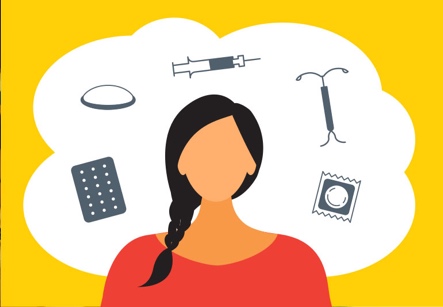 ¿Esta aquí por una cita de planificación familiar?¿Le gustaría ser una voluntaria para ayudar a los investigadores de UCSD a realizar una entrevista en español sobre los métodos anticonceptivos? Los investigadores de UCSD están buscando voluntarias que hablen español y tengan una cita de planificación para que formen parte de nuestro estudio. Queremos saber cómo fue su experiencia en su cita de planificación. A la vez nos gustaría saber su opinión sobre el uso de la telemedicina (consultas por teléfono o video) para hablar sobre los métodos anticonceptivos. Si acepta participar, completará una entrevista que durará de 20 a 30 minutos a través de teléfono o sesión de Zoom. ¡Por su tiempo recibirá una tarjeta de regalo por un cantidad de $40!Si está interesada, por favor escanee con su teléfono el siguiente código QR para proporcionarnos con su información además de su contacto.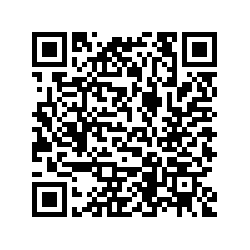 O escriba el siguiente enlace en su teléfono, tableta o computadora:https://qfreeaccountssjc1.az1.qualtrics.com/jfe/form/SV_3TUTKfnDRMgowzsSi tiene preguntas sobre este estudio, comuníquese con el equipo de investigación en:FamilyPlanningResearch@health.ucsd.edu o (858) 329-4464.